
Download Sunbeam’s New Logo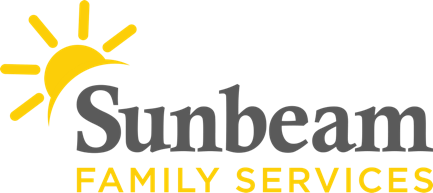 For Immediate Release 
July 26, 2021 Contact 
Angie Doss
Chief External Relations Officer 
adoss@sunbeamfamilyservices.org   
Office: (405) 609-2311 Mobile: (619) 347-4057Download Sunbeam’s Recruitment VideoSunbeam Offers $1,000 Sign on Incentive for new Early Childhood Teachers, Seeks to Immediately Hire 50 Teachers(OKLAHOMA CITY) – Sunbeam Family Services is offering a $1,000 sign on incentive for new early childhood education teachers. New teachers will qualify for the incentive after 90 days of employment. Teachers must have a Child Development Associate credential (CDA), Certificate of Mastery, associate or bachelor’s degree. Participating Sunbeam locations include Educare Oklahoma City, Pierce Early Education Center, Harbison Early Education Center and Millwood Early Education Center. The nonprofit is looking to immediately hire 50 teachers and staff to support babies, toddlers and their families. 

“This critical work is made possible thanks to the wonderful teachers at Sunbeam,” said Laura Kos, Early Childhood Services operations supervisor. “We hope this $1,000 incentive inspires Oklahomans to learn more about Sunbeam’s mission and join us in providing high quality early childhood education.”In addition to classroom teachers, Sunbeam is also seeking Program Enhancement Aides (PEA). The education required is a high school diploma or equivalent. The nonprofit will also pay for a PEA to attain their CDA at no cost to the employee. PEAs who have completed 90 days of employment and attain their CDA also qualify for the $1,000 sign on incentive.  

Sunbeam has been voted a “Best Place to Work” for the sixth year in a row and was recognized as a Family Positive Workplace by the Potts Family Foundation and the OK25by25 Coalition. The nonprofit offers training opportunities year-round to support staff’s growth. Employees also receive a generous leave and benefits package that includes medical, dental, life and disability insurance. Additionally, employees have access to mental health services and a 403(b)-retirement savings plan, where contributions are matched up to 7 percent. Through the monthly “Beamer Living the Mission” award, Sunbeam spotlights employees who shine in their service to the community.“I love working for Sunbeam because I always feel valued and supported,” said Sunbeam Employee Melissa Manning.  “I’ve been given tons of opportunities to learn, grow and share my knowledge with others. I also love my co-workers!” 

Established in 1907, Sunbeam Family Services is committed to helping children, families and seniors learn, grow and thrive. The nonprofit’s collaborative partnerships and innovative programs empower and unite central Oklahomans. This is made possible thanks to the dedicated staff who walk alongside clients to build bright futures and a strong community. 
 
To learn more about joining the Sunbeam family and to apply visit SFSok.org/careers.Sunbeam and WEOKIE Federal Credit Union are hosting a donation match and clothing drive through July 31. Donations will be matched up to $2,500. During July, stop by any WEOKIE location to donate new baby and toddler clothing items. Visit sfsok.org/weokie or call (405) 609-2311 to donate.### 
About Sunbeam Family Services  
Founded in 1907, Sunbeam Family Services is one of Oklahoma’s longest serving nonprofits. The nonprofit helps children, families and seniors learn, grow and thrive. To learn more, call (405) 528-7721, visit SFSok.org or join the conversation on Facebook, Twitter and Instagram.  